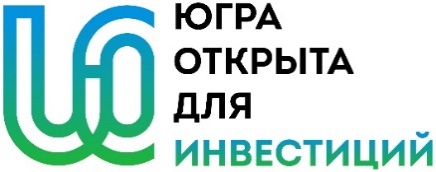 Содержание1.	Описание проекта и продукции	22.	Рынок и маркетинговая стратегия	53.	Операционный план	134.	Финансовый план	17Описание проекта и продукцииНастоящий проект предполагает строительство завода по производству промыслового флота.Промысловые суда служат для добычи, переработки и транспортировки рыбы, крабов, морских растений. По назначению промысловые суда подразделяются на:добывающиедобывающе-перерабатывающиеперерабатывающиеобслуживающие.Добывающими считаются все промысловые суда, предназначенные для добычи рыбы, морских млекопитающих, беспозвоночных и морских водорослей. Добывающие и добывающе-перерабатывающие суда составляют основное ядро промыслового флота. К добывающим судам относятся рыболовные суда: траулеры, сейнеры, дрифтеры, рыболовные боты, китобойные суда, краболовные и тунцеловные суда, суда для бессетевого лова рыбы.К добывающе-перерабатывающим судам относятся:большие морозильные траулеры-рыбозаводы (БМРТ)среднетоннажные рыболовные траулеры с кормовым тралением (РТ, СРТР, СРТМ)малые рыболовные траулеры (МРТ)траловые боты.Траулеры-рыбозаводы имеют в зависимости от назначения несколько специально оборудованных цехов: рыбоперерабатывающий, морозильный, консервный, утилизированный. Для хранения готовой продукции предусмотрены рефрижераторные и обычны трюмы. Траулеры обладают большой автономностью плавания — до 4 месяцев.Перерабатывающие суда предназначены для приема и переработки улова. Кроме того, они снабжают рыболовецкие суда и обеспечивают их экипажи медицинским и бытовым обслуживанием в условиях экспедиционного промысла. К перерабатывающим судам относятся: китобойные, сельдяные, краболовные, рыбоконсервные плавучие базы и морозильные суда. Перерабатывающие суда подразделяются на:плавучие базыпроизводственные рефрижераторыПлавучие базы являются крупнейшими промысловыми судами водоизмещением в среднем от 10 000 до 15 000 тонн. Эти суда имеют несколько палуб и развитые надстройки. В производственных помещениях размещают цеха по обработке улова. Плавучие базы имеют развитые цистерны для топлива и масел, кладовые для провизии и других запасов для снабжения судов в районе промысла. Производственные рефрижераторы служат для приема и обработки рыбы, передаваемой с судов-ловцов, не имеющих технологического и морозильного оборудования. Обслуживая удаленные районы промысла, производственные рефрижераторы передают готовую продукцию на транспортные рефрижераторы или транспортируют ее на береговую базу самостоятельно.К обслуживающим судам относятся приемотранспортные, живорыбные, поисковые, научно-промысловые и другие аналогичные суда, предназначенные для обслуживания промысловых экспедиций.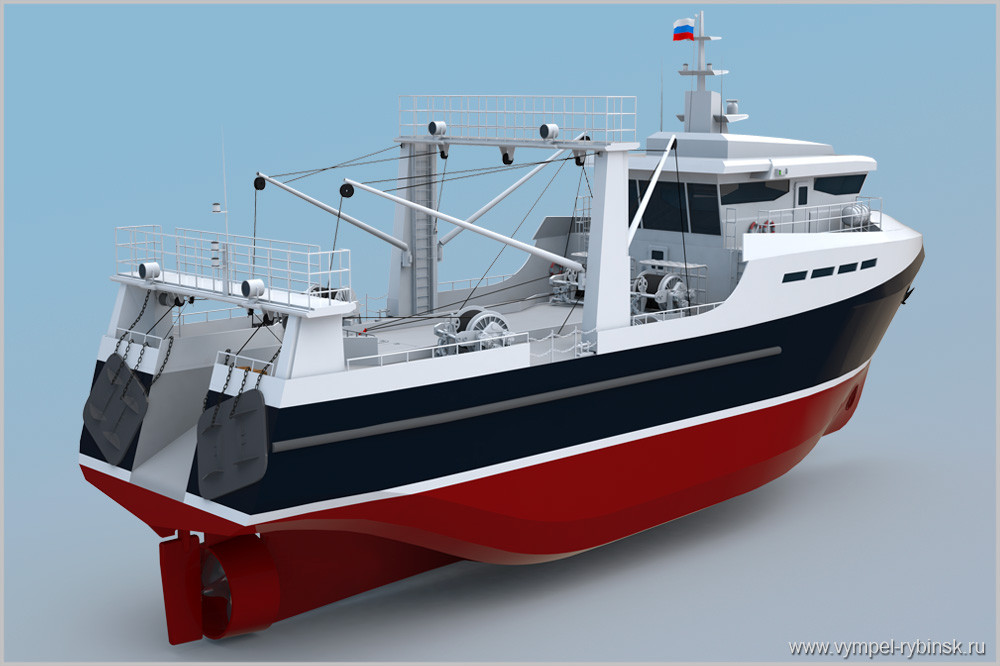 Рис. 1 Образец промыслового судна Промысловый флот составляет 40% от морских и речных транспортных средств, т.е. достаточно большой рынок.   Инвестиции в создание завода по производству промыслового флота составят 1 440 млн руб. Доход от строительства и реализации промыслового флота может составить 800 млн в год.Рынок и маркетинговая стратегияГлавными судоходными водными артериями являются Обь и Иртыш, связывающие населенные пункты автономного округа с крупными сибирскими городами (Омск, Тобольск, Салехард, Томск, Новосибирск). По внутренним водным путям, протяженность которых составляет 5608 км, 3736 км, из которых это боковые и малые реки, ежегодно перевозится более 300 тыс. пассажиров. В навигационный период (5,5 месяцев) водный транспорт на территории Югры является одним из основных видов транспортной деятельности, обеспечивающих пассажирские перевозки и доставку грузов различного характера. Судоходство на реках возможно только в течение полугода с мая по октябрь.Протяженность межмуниципальных и внутрирайонных маршрутов составляет от 50 до 600 км. На территории Югры расположено пять портов: Нижневартовский, Сургутский, Сергинский, Нефтеюганский и Ханты-Мансийский. Для пассажиров в крупных городах — Сургуте, Ханты-Мансийске, Нижневартовске — оборудованы причалы. В небольших населенных пунктах на время навигации устанавливаются дебаркадеры (плавучие пристани) и понтоны. В Югре Обь-Иртышским управлением государственного морского и речного надзора Федеральной службы по надзору в сфере транспорта (Обь-Иртышское УГМРН Ространснадзора) зарегистрировано 155 лицензий на перевозку внутренним водным транспортом опасных грузов и пассажиров (663 используемых судна). Крупными владельцами флота (более 20 единиц судов) являются: ФБУ «Администрация Обь-Иртышводпуть» - 45 ед. АО «Иртышское пароходство» -59 ед.ООО «Судоходная компания «Аганречтранс» - 24 ед. ООО «Приобье» -22 ед.ООО «СТЕК» -21 ед.АО «Северречфлот» - 52 ед.Основной деятельностью вышеперечисленных предприятий (кроме АО «Северречфлот») является перевалка и перевозка разного рода промышленных грузов. Средняя изношенность парка скоростных пассажирских судов, задействованных на перевозке пассажиров, составляет порядка 86%.Основная задача – модернизация парка пассажирских судов.  Табл. 1 Объемы региональных и межрегиональных перевозок грузов и пассажиров внутренним водным транспортом  Объем перевезенных грузов в последние годы снижается и составляет порядка 2 млн. тонн. По программе «Северного завоза» ежегодно в труднодоступные населённые пункты автономного округа речники доставляют более 100 тысяч тонн грузов.Количество перевезенных пассажиров порядка 300 тыс. чел. Снижение в 2020 г. связно с введением локдауна.  По базовому прогнозу Infoline, который основан на минимальной потребности в новых речных судах для текущих объемов грузоперевозок (около 100–110 млн т в год), до 2030 г. понадобится около 1600 грузовых судов, в том числе около 350 сухогрузов, 1070 сухогрузных барж, 120 наливных судов и около 70 наливных барж. Сценарий «лишь компенсирует объемы выбытия устаревших судов» с учетом готовности российских верфей, говорится в исследовании.При пессимистичном сценарии потребность в новых судах до 2030 г. составит около 600 единиц, а ежегодная потребность – до 40 судов в 2021–2026 гг. и около 150–160 судов в 2027–2030 гг. Оптимистичный сценарий предусматривает интенсивный рост грузооборота, тогда нужно около 4000 новых речных судов до 2030 г.Также в 2021–2027 гг. объемы выбытия пассажирских судов составят 80–100 судов ежегодно. Потребность в них по базовому сценарию до 2030 г. составит около 1000 шт., по оптимистичному – 1900, а по пессимистичному – около 500.Infoline подробно не оценивает потребность в новых грузовых и пассажирских морских судах. Но потребность в новом флоте здесь будет в большей степени связана с развитием Севморпути, считают аналитики. До 2030 г. одним из крупнейших заказов может стать планируемая серия из 28 балкеров класса Arc5, необходимых для вывоза угля с Сырадасайского месторождения. Для нефтегазовых проектов в Арктике могут быть дополнительно заказаны 22 танкера. А для госзадачи по развитию арктического туризма ожидается заказ круизных судов арктического класса, в частности судна на СПГ класса Arc5 на 2500 человек до 2026 г.Все эксперты склоняются к мысли, что потребность в обновлении судов действительно очень высокая на фоне старения флота.До 2030 года перспективными направлениями будут крупнотоннажное судостроение, рыбопромысловый и ледокольный флот.По данным Минпромторга в 2020 г. объем выпуска гражданской продукции судостроения и морской техники составил 200 млрд. руб. Рис. 2 Выпуск гражданской продукции и морской техникиВ конце 2019 г. была утверждена Стратегия развития судостроительной промышленности на период до 2035 г.  Задачи Стратегии: увеличение объема промышленного производства продукции в 2,22 раза к 2035 г. по отношению к 2018 г., в сопоставимых ценах, соответствующего роста производительности труда, увеличение загрузки основных производственных фондов с 60% до 80% увеличение доли стоимости отечественной продукции в стоимости конечной гражданской продукции с 40 до 75%. в гражданском сегменте предполагается занять до 90% внутреннего рынка в стоимостном выражении и до 98% в тоннаже;удвоить количество новых и обновленных судоремонтных мощностей, увеличить объем судоремонта в 2 раза; повысить эффективность планирования и управления производством в организациях судостроительной промышленности и обеспечить их финансовую устойчивость; увеличить количество высокопроизводительных рабочих мест, увеличить заработную плату работникам промышленных организаций судостроительной отрасли.Основные целевые индикаторы программы до 2030 г. представлены в Табл. 2.Рис. 3 Целевые показатели выпуска и ремонта гражданской продукции судостроения и морской техники, млрд. руб. Табл. 2 Целевые индикаторы программы «Стратегии развития судостроительной промышленности на период до 2035 года»Проблемы развития регионального судостроения: недостаток инвестиций и проблемы с получением дополнительных источников финансирования, значительный уровень износа основных фондов, низкая конкурентоспособность в сфере гражданского судостроения.Основная задача для отрасли в ХМАО: модернизация оборудования судоремонтного завода; стимулирование предприятий по обновлению и замене речного флота, в частности реновация пассажирского флота ХМАО; обеспечение загрузки мощностей за счет расширения перечня услуг судоремонта;поддержка якорного предприятия: внедрение крупноузловой или финишной сборки судов на производственных площадях Сургутского судоремонтного предприятия;разработка программы стимулирования привлечения профессиональных кадров из других регионов. Динамика емкости рынка судостроения и ремонта напрямую корреспондирует с количеством эксплуатируемых судов. Количество и интенсивность эксплуатации судов и плав средств зависит объемов перевозки грузов и пассажиров. Табл. 3 Прогноз объемов перевозки в ХМАОПрогноз роста перевозки грузов водным транспортом делает перспективным направление строительства и ремонта судов и плавсредств.В рамках развития промышленного потенциала регионов Минпромторгом был разработан ведомственный проект «Развитие скоростного пассажирского флота для перевозок в труднодоступных и социально-значимых регионах», который предусматривает строительство пассажирских судов на территории региона: строительство речных пассажирских судов на подводных крыльях «Валдай 45» пассажировместимостью 45 человек для перевозок в социально-значимых регионах;строительство скоростных судов на подводных крыльях проекта «Комета 120М», смешанного река-море плавания;строительство многофункциональных судов на воздушной подушке скегового типа с гибкими скегами с полезной нагрузкой 10 тонн;строительство скоростных пассажирских судов на каверне для перевозки пассажиров в труднодоступных регионах по водным путям Сибири, Дальнего Востока.При минимальных инвестициях АО «Сургутский судоремонтный завод» может строить 4 корабля в год. Потребность основного перевозчика АО «Северречфлот» с учетом износа флота 30 единиц пассажирского флота.  Заказами можно обеспечить 7-8 лет. Только обеспечивая потребности основного регионального перевозчика емкость рынка строительства пассажирского водного транспорта оценивается на уровне 6875 млн руб.  до 2030 года (в среднем 760 млн руб. в год). Расходы на строительство гражданских судов и морской техники в Целевой программе заложены в объеме 1 084 млрд. руб. до 2030 г., с корректировкой на пассажирские суда и сухогрузы (доля 15%) объем затрат на строительство составит 165 млрд. руб. до 2030 г. Доля флота, относящегося к Югре, 4% от общероссийского, с учетом этой доли затраты на строительство пассажирских и грузовых речных судов могут составить 17 580 млн руб. до 2030 г. (в среднем 1900 млн руб. в год).  Ремонт судов.  Ежегодные затраты на ТОиР составляют 2% от восстановительной стоимости судов. Рассчитаем восстановительную стоимость 670 судов, относящихся к Югре, с учетом средней стоимости строительства 229 млн руб., восстановительная стоимость флота составит 153,5 млрд руб. Ежегодные затраты на ТОиР составят 3 000 млн руб. в среднем.Новые построенные суда также формируют спрос на ремонты, расчет емкости ремонтов исходя из целевых параметров развития судоремонтов (Табл. 2) рынок ХМАО может быть оценен в 6 000 млн. руб. до 2030 г. (в среднем 660 млн руб. в год).    Выводы: емкость рынка судостроения: 760 -1900 млн руб. в год емкость рынка ремонтов: 660 - 3000 млн руб. в год.Операционный планПри создании такой сложной продукции, как современное судно, общий производственный процесс делят на составные части, т. е. на отдельные производственные процессы. В основе такого деления находится разбивка корпуса судна на законченные в конструктивном и технологическом отношении части, по мере изготовления которых становится возможным продолжение производственного процесса до его полного завершения. Специализированные части основного производственного процесса составляют технологические этапы, совокупность которых называют судостроительным производством, а отдельные технологические этапы видами судостроительного производства. Формирование видов судостроительного производства производят по общности применяемых методов изготовления изделий. Общий производственный процесс постройки металлического судна состоит из 11 видов судостроительного производства. Их перечень и краткая характеристика входящих в них работ приведены в табл. 1. Каждый вид производства обычно размещают в обособленном (специализированном) подразделении судостроительного предприятия. Табл. 4 Виды судостроительного производстваПод судостроительным предприятием понимают промышленное предприятие, располагающее средствами производства (средствами труда и предметами труда) и рабочей силой, способными создавать судостроительную продукцию. Следует отметить, что работы, входящие в электромонтажное производство, как правило, выполняет самостоятельное специализированное монтажное предприятие. Оно имеет свои цехи или участки на каждом судостроительном предприятии. Судостроительное предприятие состоит из основных и вспомогательных цехов, в которых осуществляют, соответственно, основную и вспомогательную части производственного процесса. В состав судостроительного предприятия также входят инженерные службы (конструкторские, технологические, метрологические), службы управления предприятием (планово-диспетчерская, экономические, автоматизации управления и др.) и обслуживания (административно-хозяйственные подразделения).Основными цехами любого судостроительного предприятия являются цехи верфи, в которых размещены 10 видов судостроительного производства (как сказано выше, электромонтажное производство отнесено к другому предприятию).Судостроительные предприятия, в состав основного производства которых входит собственное машиностроительное производство, называют судостроительными заводами. Судостроительные заводы выпускают механизмы и оборудование как для нужд своего производства, так и для других предприятий. Основные цехи судостроительных заводов по характеру продукции и технологий ее изготовления разделяют на цехи верфи и цехи машиностроительной части. Продукция цехов верфи предназначена для тех судов, которые строит данный завод. Цехи машиностроительной части изготавливают механизмы или оборудование и сдают их на склад. Со склада механизмы поступают на суда, строящиеся на данном заводе, или же отправляют на другие судостроительные предприятия.Этапы постройки суднаПроизводственный процесс постройки судна состоит из следующих этапов: достапельного (заготовительного и блочного), стапельного, достроечного сдаточного. Судовые электро-монтажные работы являются частью общего производственного процесса постройки судна.На достапельном этапе выполняются работы по обработке металла, изготовлению деталей набора, сборка и сварка секций и блоков, установка доизоляционных конструкций, изготовление машиностроительных изделий. На этом этапе электромонтажным предприятием выполняются цеховые заготовительные работы: заготовка кабеля, изготовление конструкций.На стапельном этапе производят сборку корпуса судна из секций и блоков, испытание его на водопроницаемость, изоляцию помещений, монтаж трубопроводов и части механизмов.В этот период выполняются слесарно-подготовительные работы на судне (разметка и установка слесарных деталей, крепление кабеля и аппаратуры), начинается внешний монтаж (прокладка и крепление кабеля).На достроечном этапе производят спуск судна на воду и его достройку на плаву. Достройка судна на плаву, во время которой выполняют те работы, которые нельзя было сделать на стапеле (погрузка тяжеловесного оборудования, окончание корпусно-изолировочных работ, монтаж судовых систем и т.п.) и те работы, которые отнимает особенно много времени. По э/о это окончание внешнего и внутреннего монтажа, включение аппаратуры. Заканчивается   достроечный этап постройки судна опробованием судовых систем и механизмов в действии и проверкой ОТК всех выполненных работ.На сдаточном этапе производится комплекс испытаний: швартовые, ходовые, ревизия, контрольный выход.Финансовый планБизнес-план
проектаСтроительство завода по производству промыслового флотаПриложение к Плану Ханты-Мансийского автономного округа — Югры по привлечению инвестиций на период до 2024 года202120162017201820192020РФОтправлено всего грузов, тыс. тонн117 968118 527116 157108 157109 025Отправлено пассажиров, тыс. чел.13 46812 67312 33811 0647 722ХМАООтправлено всего грузов, тыс. тонн1219,91989,22164,42668,72048,5Отправлено пассажиров, тыс. чел.359,42375,10343,34345,25278,5202020212022202320242025Уровень загрузки основных фондов61%63%64%65%66%68%Рост производительности труда в ден. выражении в организациях промышленности судостроительной отрасли по отношению к 2018 году 105%108%112%116%123%128%Доля отечественной продукции в стоимости конечной гражданской продукции (процентов)42%44%47%50%52%55%Объем выпуска гражданских судов и морской техники в судостроительных и судоремонтных организациях промышленности судостроительной отрасли в денежном выражении по отношению к 2018 году (процентов)139%172%205%238%273%308%Соотношение объемов выполнения заказов гражданского судостроения и военного кораблестроения в стоимостном выражении (процентов)27%32%35%38%42%44%Объемы выпуска гражданской продукции судостроения и морской техники, млрд .руб.100145173200230259Объемы выпуска речного транспорта, млрд. руб. (расчетная величина)2226303539Объем выпуска гражданских судов и морской техники водоизмещением более 80 тонн для внутреннего рынка и на экспорт нарастающим итогом с 2019 года, ед.6487113138159189Объем выпуска речного транспорта (расчетная величина)1317212429Объем экспорта продукции гражданского судостроения, млрд. рублей56781012Объем работ судоремонта на судоремонтных предприятиях, млрд. рублей8891929697100Объем работ судоремонта речного транспорта, млрд. руб. (расчетная величина)241414151515Отношение количества новых и обновленных судоремонтных мощностей к общему количеству производственных мощностей, % 6%6%7%7%8%8%Объем государственных инвестиций в основной капитал организаций судостроительной отрасли по отношению к 2018 году, % 110%116%127%121%107%96%Доля ремонтов в стоимости строительства24%10%8%7%6%6%Стоимость покупки судна, млрд. руб. 1,561,661,531,451,451,37Рынок судоремонтов в ХМАО (пропорционально флоту), млн руб. 97056557159660262120212030Перевозка грузов, млн. тонн4,14,98Перевозка пассажиров, млн чел. 0,30,3Виды судостроительного производстваСодержание производственного процессаКорпусообрабатывающееИзготовление деталей корпуса, начиная, от получения и складирования материала до комплектации и складирования деталейСборочно-сварочноеСборка и сварка узлов, секций и блоков, секций корпуса судна с их насыщениемКорпусостроительноеФормирование корпуса судна на, построечном месте до спуска на воду, включая изготовление блоков суднаТрубообрабатывающееИзготовление труб, определение, конфигурации и предварительный монтаж судовых трубопроводов на суднеМеханомонтажноеСборка агрегатов в цехе, монтаж главных и вспомогательных механизмов, устройств, теплообменных аппаратов, валопроводов, тяжеловесного оборудования, окончательный монтаж и испытание трубопроводовЭлектромонтажноеМонтаж кабельных сетей, установка, включение, регулировка и сдача электрооборудования систем автоматики и специальной техникиПроизводство изделий корпусодостроечной номенклатурыИзготовление в цехах судостроительного завода изделий корпусодостроечной номенклатурыПроизводство по монтажу слесарно- корпусного насыщения, изготовлению и монтажу труб судовой вентиляцииМонтаж обрешетников, каркасов для формирования помещений, других металлических конструкций (доизоляционных и, послеизоляционных), креплений дельных вещей, бытового оборудования и мебели, изготовление и монтаж труб судовой вентиляцииПроизводство и монтаж изделий отделки и оборудования судовых помещенийИзготовление в цехах судостроительного завода неметаллических и композитных деталей, узлов, предназначенных для оборудования судовых помещений; изготовление и подготовка в цеховых условиях элементов отделки судовых помещений, монтаж деталей и изделий, предназначенных для отделки и оборудования судовых помещенийПроизводство по изготовлению и монтажу изоляции и лакокрасочным покрытиямПодготовка поверхности конструкций, изготовление и монтаж изоляции, нанесение антикоррозионных и декоративных покрытийПроизводство по испытаниям и сдаче судовИспытания и сдача судов  Строительство завода по производству промыслового флота12345678910Строительство завода по производству промыслового флотаГод 1Год 2Год 3Год 4Год 5Год 6Год 7Год 8Год 9Год 10Планирование в тыс. или млн?2млн руб.Целевая выручка в ценах первого года800млн руб.Коэффициент выхода на план выручки%0,0%0,0%50,0%100,0%100,0%100,0%100,0%100,0%100,0%100,0%Инфляция%4,0%4,0%4,0%4,0%4,0%4,0%4,0%4,0%4,0%4,0%Индекс инфляции1,041,081,121,171,221,271,321,371,421,48Выручка004509369731 0121 0531 0951 1391 184Структура операционных расходовГод 1Год 2Год 3Год 4Год 5Год 6Год 7Год 8Год 9Год 10Прямые издержки50,0%%50,0%50,0%50,0%50,0%50,0%50,0%50,0%50,0%50,0%50,0%Общепроизводственные издержки5,0%%5,0%5,0%5,0%5,0%5,0%5,0%5,0%5,0%5,0%5,0%Коммерческие издержки0,5%%0,5%0,5%0,5%0,5%0,5%0,5%0,5%0,5%0,5%0,5%Административные издержки5,0%%5,0%5,0%5,0%5,0%5,0%5,0%5,0%5,0%5,0%5,0%В том числе отдельные статьи расходов:Коммунальные услуги5,0%%5,0%5,0%5,0%5,0%5,0%5,0%5,0%5,0%5,0%5,0%Обслуживание основных фондов5,5%%5,5%5,5%5,5%5,5%5,5%5,5%5,5%5,5%5,5%5,5%Расходы на персонал30,0%%30,0%30,0%30,0%30,0%30,0%30,0%30,0%30,0%30,0%30,0%Операционные расходыГод 1Год 2Год 3Год 4Год 5Год 6Год 7Год 8Год 9Год 10Прямые издержкимлн руб.00225468487506526547569592Общепроизводственные издержкимлн руб.002247495153555759Коммерческие издержкимлн руб.0025555566Административные издержкимлн руб.002247495153555759В том числе отдельные статьи расходов:Коммунальные услугимлн руб.002247495153555759Обслуживание основных фондовмлн руб.002551545658606365Расходы на персоналмлн руб.00135281292304316328342355Среднемесячная зарплата87,0тыс. руб.90,594,197,9101,8105,8110,1114,5119,1123,8128,8Численность персоналачел.00115230230230230230230230Оборотный капиталГод 1Год 2Год 3Год 4Год 5Год 6Год 7Год 8Год 9Год 10Цикл, дн.Дебиторская задолженность30млн руб.003777808387909497Запасы15млн руб.001838404243454749Кредиторская задолженность15млн руб.001838404243454749Чистый оборотный капиталмлн руб.003777808387909497Прирост чистого оборотного капиталамлн руб.003740333344ИнвестицииГод 1Год 2Год 3Год 4Год 5Год 6Год 7Год 8Год 9Год 10Инвестиции в % от целевой выручки180%Распределение по периодамОК%30%70%0%0%0%0%0%0%0%0%Сумма инвестиций по периодам1 440млн руб.4321 00800000000в том числе:Недвижимость35%%15135300000000Оборудование60%%25960500000000Нематериальные активы5%%225000000000Начальная стоимость активовНедвижимостьмлн руб.151504504504504504504504504504Оборудованиемлн руб.259864864864864864864864864864Нематериальные активымлн руб.22727272727272727272Амортизация начисляется с периода3Срок, летНедвижимость20млн руб.002525252525252525Оборудование10млн руб.008686868686868686Нематериальные активы5млн руб.001414141414000Накопленная амортизацияНедвижимостьмлн руб.00255076101126151176202Оборудованиемлн руб.0086173259346432518605691Нематериальные активымлн руб.001429435872727272Остаточная стоимость активовНедвижимостьмлн руб.151504479454428403378353328302Оборудованиемлн руб.259864778691605518432346259173Нематериальные активымлн руб.2272584329140000ФинансированиеГод 1Год 2Год 3Год 4Год 5Год 6Год 7Год 8Год 9Год 10Доля собственного капитала30%%Доля заемного капитала70%%Вложения акционерного капиталамлн руб.129,6302,400000000Акционерный капитал в балансемлн руб.129,6432432432432432432432432432Дивиденды в % от чистой прибыли%0%20%20%20%20%20%20%20%20%20%Выплаты дивидендовмлн руб.00029333742495356Поступление кредитамлн руб.32277100000000Возврат кредитамлн руб.00541842332532759500Задолженность в течение периодамлн руб.3221 0931 0931 0398556223699500Задолженность на конец периодамлн руб.3221 0931 03985562236995000Ставка процентов5,0%%5,0%5,0%5,0%5,0%5,0%5,0%5,0%5,0%5,0%5,0%Начисленные процентымлн руб.16555552433118500Целевой и фактический DSCR1,2раз--1,201,201,201,201,203,62--Налоговые платежиГод 1Год 2Год 3Год 4Год 5Год 6Год 7Год 8Год 9Год 10Налог на прибыль20,0%млн руб.00036414753626670Налог на имущество2,2%млн руб.3111110998877Социальные взносы30,0%млн руб.00408488919599102107НДФЛ13,0%млн руб.001836383941434446Расчет платежей НДС20%НДС с продажмлн руб.0090187195202211219228237НДС с операционных расходовмлн руб.00-27-57-59-62-64-67-69-72НДС с инвестициймлн руб.-86-20200000000Баланс платежей НДСмлн руб.-86-20263130135141146152158165Отчет о прибылях и убыткахГод 1Год 2Год 3Год 4Год 5Год 6Год 7Год 8Год 9Год 10Доходы от продажмлн руб.004509369731 0121 0531 0951 1391 184Прямые издержкимлн руб.00-225-468-487-506-526-547-569-592Общепроизводственные издержкимлн руб.00-22-47-49-51-53-55-57-59Коммерческие издержкимлн руб.00-2-5-5-5-5-5-6-6Административные издержкимлн руб.00-22-47-49-51-53-55-57-59Налог на имуществомлн руб.-3-11-11-10-9-9-8-8-7-7EBITDAмлн руб.-3-11167360375391408425443461Амортизациямлн руб.00-126-126-126-126-126-112-112-112Проценты по кредитаммлн руб.-16-55-55-52-43-31-18-500Налогооблагаемая прибыльмлн руб.-19-66-13182206234263308331350Налог на прибыльмлн руб.000-36-41-47-53-62-66-70Чистая прибыльмлн руб.-19-66-13145165187210247265280Отчет о движении денежных средствГод 1Год 2Год 3Год 4Год 5Год 6Год 7Год 8Год 9Год 10Чистая прибыльмлн руб.-19-66-13145165187210247265280Амортизациямлн руб.00126126126126126112112112Прирост чистого оборотного капиталамлн руб.00-37-40-3-3-3-3-4-4Операционные денежные потокимлн руб.-19-6676231288310333355373387Недвижимостьмлн руб.-151-35300000000Оборудованиемлн руб.-259-60500000000Нематериальные активымлн руб.-22-5000000000Инвестиционные денежные потокимлн руб.-432-1 00800000000Поступления собственного капиталамлн руб.13030200000000Поступления кредитовмлн руб.32277100000000Выплаты кредитовмлн руб.00-54-184-233-253-275-9500Выплаты дивидендовмлн руб.000-29-33-37-42-49-53-56Финансовые денежные потокимлн руб.4511 074-54-213-266-290-317-144-53-56Суммарный денежный потокмлн руб.002218221917211320332Деньги на начало периодамлн руб.0002240628198309629Деньги на конец периодамлн руб.002240628198309629960БалансГод 1Год 2Год 3Год 4Год 5Год 6Год 7Год 8Год 9Год 10Недвижимостьмлн руб.151504479454428403378353328302Оборудованиемлн руб.259864778691605518432346259173Нематериальные активымлн руб.2272584329140000Суммарные долгосрочные активымлн руб.4321 4401 3141 1881 062936810698587475Запасымлн руб.001838404243454749Дебиторская задолженностьмлн руб.003777808387909497Денежные средствамлн руб.002240628198309629960Суммарные текущие активымлн руб.00771551822062284447691 106ИТОГО АКТИВЫмлн руб.4321 4401 3911 3431 2441 1421 0381 1421 3561 581Акционерный капиталмлн руб.130432432432432432432432432432Нераспределенная прибыльмлн руб.-19-85-99181502994686658771 101Суммарный собственный капиталмлн руб.1103473334505827319001 0971 3091 533Кредитымлн руб.3221 0931 03985562236995000Кредиторская задолженностьмлн руб.001838404243454749ИТОГО ПАССИВЫмлн руб.4321 4401 3911 3431 2441 1421 0381 1421 3561 581Контроль сходимости балансаOK0000000000Показатели эффективностиГод 1Год 2Год 3Год 4Год 5Год 6Год 7Год 8Год 9Год 10Свободный денежный поток акционера, FCFEСвободный денежный поток акционера, FCFEмлн руб.-130-3022247555759260373387Ставка дисконтирования15,0%15,0%15,0%15,0%15,0%15,0%15,0%15,0%15,0%15,0%15,0%Индекс дисконтированияраз1,000,870,760,660,570,500,430,380,330,28Дисконтированный FCFEмлн руб.-130-263163132282598122110Чистая приведенная стоимость, NPV70млн руб.Внутренняя норма рентабельности, IRR18%%Недисконтированная окупаемость проектаНедисконтированная окупаемость проектамлн руб.-130-432-410-363-308-251-19368440828Дисконтированная окупаемость проектамлн руб.-130-393-376-345-314-285-260-162-4070